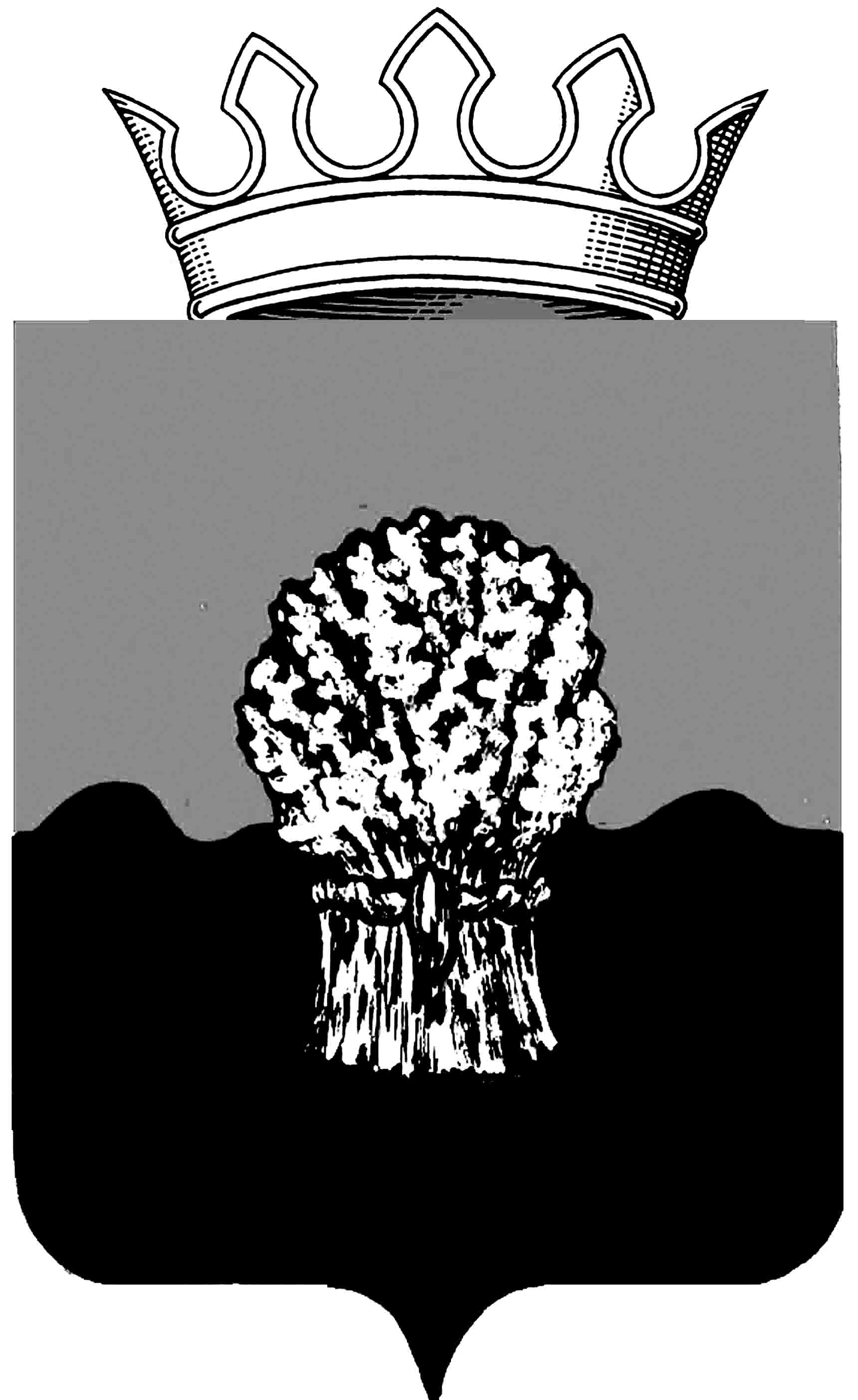 АДМИНИСТРАЦИЯСызранского района Самарской областиРАСПОРЯЖЕНИЕ09 января 2020 г.   				                                                       № 2-рОб организации системы внутреннего обеспечения соответствия требованиям антимонопольного  законодательства (антимонопольном комплаенсе ) в администрации Сызранского района Самарской областиВо исполнение Национального плана развития конкуренции в Российской Федерации на 2018-2020 годы, утвержденного Указом Президента Российской Федерации от 21.12.2017 № 618 «Об основных направлениях государственной политики по развитию конкуренции» и в соответствии с распоряжением Правительства Российской Федерации от 18.10.2018 №  2258-р «Об утверждении методических рекомендаций по созданию и организации федеральными органами исполнительной власти системы внутреннего обеспечения соответствия требованиям антимонопольного законодательства»,  в целях создания и организации системы внутреннего обеспечения соответствия требованиям антимонопольного законодательства деятельности администрации Сызранского района Самарской области, администрация Сызранского района1. Утвердить прилагаемое положение об организации системы внутреннего обеспечения соответствия требованиям антимонопольного законодательства (антимонопольного комплаенса) в администрации Сызранского района Самарской области.2. Контроль исполнения настоящего распоряжения оставляю за собой.Глава  муниципального района Сызранский                            В.А.Кузнецова                                                                                          Утвержденораспоряжением администрацииСызранского районаот «_____»______2019 г. № ______ПОЛОЖЕНИЕОб организации системы внутреннего  обеспечения соответствия требованиям антимонопольного  законодательства (антимонопольном комплаенсе ) в администрации Сызранского района  Самарской областиI. Общие положения1. Положение об организации системы внутреннего обеспечения соответствия требованиям антимонопольного законодательства (антимонопольный комплаенс) в администрации Сызранского района Самарской области (далее - Положение) разработано в целях обеспечения соответствия деятельности администрации Сызранского района Самарской области (далее – администрация Сызранского района) требованиям антимонопольного законодательства и профилактики нарушений требований антимонопольного законодательства в деятельности администрации.2. Для целей Положения используются следующие понятия:доклад об антимонопольном комплаенсе – документ, содержащий информацию об организации и функционировании в администрации Сызранского района антимонопольного комплаенса;коллегиальный орган – координационный или совещательный орган (далее – Коллегиальный орган);нарушение антимонопольного законодательства – недопущение, ограничение, устранение конкуренции;риски нарушения антимонопольного законодательства – сочетание вероятности и последствий наступления неблагоприятных событий в виде ограничения, устранения или недопущения конкуренции;уполномоченное подразделение – структурное подразделение в администрации Сызранского района, обеспечивающее организацию и функционирование в администрации Сызранского района антимонопольного комплаенса.В настоящем Положении используются также иные термины и определения, которые применяются в том значении, в каком они предусмотрены действующим федеральным законодательством.3. Цели антимонопольного комплаенса в администрации Сызранского района:а) обеспечение соответствия деятельности администрации Сызранского района требованиям антимонопольного законодательства;б) профилактика нарушения требований антимонопольного законодательства в деятельности администрации Сызранского района.4. Задачи антимонопольного комплаенса администрации:а) выявление рисков нарушения антимонопольного законодательства (далее – комплаенс-риски);б) управление комплаенс-рисками;в) контроль за соответствием деятельности администрации Сызранского района требованиям антимонопольного законодательства;г) оценка эффективности функционирования в администрации Сызранского района антимонопольного комплаенса.5. При организации антимонопольного комплаенса администрация Сызранского района руководствуется следующими принципами:а) заинтересованность руководства администрации Сызранского района в эффективности функционирования антимонопольного комплаенса;б) регулярность оценки комплаенс-рисков;в) информационная открытость функционирования в администрации Сызранского района  антимонопольного комплаенса;г) непрерывность функционирования антимонопольного комплаенса в администрации Сызранского района;д) совершенствование антимонопольного комплаенса.II. Организация антимонопольного комплаенса 6. Контроль за организацией и функционированием в администрации Сызранского района антимонопольного комплаенса осуществляется Главой муниципального района Сызранский, который:а) утверждает положение об организации  системы внутреннего обеспечения соответствия требованиям антимонопольного законодательства (антимонопольного комплаенса) в администрации Сызранского района и изменения в него, а также локальные акты администрации Сызранского района, регламентирующие функционирование антимонопольного комплаенса;б) утверждает карту комплаенс-рисков администрации Сызранского района;в) утверждает план мероприятий («дорожную карту») по снижению комплаенс-рисков администрации Сызранского района;г) утверждает перечень ключевых показателей эффективности функционирования антимонопольного комплаенса в администрации Сызранского района;д) подписывает доклад об антимонопольном комплаенсе администрации Сызранского района, утверждаемый Коллегиальным органом;е) рассматривает материалы, отчеты и результаты периодических оценок эффективности функционирования антимонопольного комплаенса и принимает меры, направленные на устранение выявленных недостатков;ж) осуществляет контроль за устранением выявленных недостатков антимонопольного комплаенса;з) применяет предусмотренные законодательством Российской Федерации меры ответственности за несоблюдение муниципальными служащими в администрации Сызранского района правил антимонопольного комплаенса.7.Функции уполномоченного подразделения в администрации Сызранского района  осуществляет отдел экономики, инвестиций и развития предпринимательства муниципального казенного учреждения  «Финансовое управление администрации Сызранского района Самарской области» (далее – Уполномоченное подразделение).8. Уполномоченное подразделение  администрации Сызранского района осуществляет:а) подготовку и представление на утверждение Главе муниципального района  Сызранский Положение и изменений в него, а также локальных актов администрации Сызранского района, регламентирующих функционирование антимонопольного комплаенса;б) подготовку карты комплаенс-рисков администрации Сызранского района на основании поступающей в Уполномоченное подразделение от структурных подразделений администрации Сызранского района  информации, необходимой для ее формирования, и представление карты комплаенс-рисков на утверждение Главе муниципального района  Сызранский; в) подготовку в соответствии с методикой расчета ключевых показателей эффективности функционирования антимонопольного комплаенса, разрабатываемой Федеральной антимонопольной службой, перечня ключевых показателей эффективности антимонопольного комплаенса в администрации Сызранского района и представление его на утверждение Главе муниципального района  Сызранский;г) подготовку и представление на утверждение Главе муниципального района  Сызранский плана мероприятий («дорожной карты») по снижению комплаенс-рисков администрации Сызранского района;д) подготовку проекта доклада об антимонопольном комплаенсе в администрации Сызранского района;е) подготовку документированной информации о нарушении муниципальными служащими администрации Сызранского района требований антимонопольного законодательства для принятия решения в соответствии с действующим законодательством;ж) взаимодействие с антимонопольным органом и организация содействия ему в части, касающейся вопросов, связанных с проводимыми проверками;з) организацию совместно с кадровым подразделением администрации  систематического обучения сотрудников администрации Сызранского района требованиям антимонопольного комплаенса;и) разработку порядка размещения на официальном сайте муниципального района  Сызранский в информационно-телекоммуникационной сети «Интернет» проектов нормативных правовых актов, влияющих на развитие конкуренции в целях реализация мероприятия, предусмотренного подпунктом 10.1 пункта 10 настоящего Положения;к) координацию и организацию взаимодействия структурных подразделений администрации Сызранского района по вопросам, связанным с антимонопольным комплаенсом;л) координацию взаимодействия администрации Сызранского района с Коллегиальным органом;9. Юридический отдел администрации Сызранского района осуществляет: а) подготовку предложений и заключений в адрес структурных подразделений администрации Сызранского района к проектам нормативных правовых (правовых) актов администрации Сызранского района, которые содержат положения, нарушающие требования  антимонопольного законодательства;б) консультирование муниципальных служащих администрации Сызранского района по вопросам, связанным с соблюдением требований антимонопольного законодательства;в) участие в проведении служебных проверок, связанных с нарушениями муниципальными служащими администрации Сызранского района требований антимонопольного законодательства в порядке, установленном действующим законодательством.10. Ответственные сотрудники кадровой службы администрации Сызранского района  и структурных подразделений в рамках своей компетенции осуществляют:а) участие в проведении служебных проверок, связанных с нарушениями муниципальными служащими администрации Сызранского района требований антимонопольного законодательства в порядке, установленном действующим законодательством;б) организацию ознакомления гражданина Российской Федерации с настоящим Положением при поступлении на муниципальную службу в администрацию Сызранского района.в) организацию совместно с юридическим отделом администрации Сызранского района и отделом экономики, инвестиций и развития предпринимательства муниципального казенного учреждения  «Финансовое управление администрации Сызранского района Самарской области»  осуществляет систематическое обучение сотрудников администрации Сызранского района требованиям антимонопольного комплаенса.III. Выявление и оценка рисков нарушения антимонопольного законодательства (комплаенс-рисков)10.Выявление и оценка нарушения антимонопольного законодательства (комплаенс-рисков) в деятельности администрации Сызранского района осуществляется структурными подразделениями администрации Сызранского района в пределах своей компетенции. 11. В целях выявления рисков нарушения антимонопольного законодательства структурными подразделениями  администрации Сызранского района на постоянной основе проводятся следующие мероприятия:11.1 Анализ проектов нормативных правовых актов, разработанных структурным подразделением, посредством:а) размещения на официальном сайте муниципального района Сызранский в информационно-телекоммуникационной сети «Интернет» проектов нормативных правовых актов с обоснованием реализации предлагаемых в нем положений, в том числе их влияния на развитие конкуренции;б) сбора и проведения оценки поступивших от организаций и граждан замечаний и предложений по проектам нормативных правовых актов.11.2. Мониторинг и анализ практики применения в рамках компетенции структурного подразделения антимонопольного законодательства посредством осуществления сбора сведений о правоприменительной практике в структурном подразделении и подготовки информации об основных ее аспектах.11.3. Анализ (не реже одного раза в год) выявленных нарушений антимонопольного законодательства в деятельности структурного подразделения за предыдущие три года (на основании запросов, предостережений, предупреждений, штрафов антимонопольного органа, возбужденных антимонопольным органом дел, жалоб, поступивших в антимонопольный орган) посредством:а) сбора и систематизации сведений о наличии нарушений антимонопольного законодательства в структурном подразделении администрации Сызранского района;б) составления перечня нарушений антимонопольного законодательства в структурном подразделении, который содержит:- классифицированные по сферам деятельности структурного подразделения сведения о выявленных за последние три года нарушениях антимонопольного законодательства (отдельно по каждому нарушению);- информацию о нарушении (с указанием нарушенной нормы антимонопольного законодательства, краткого изложения сути нарушения, последствий нарушения антимонопольного законодательства и результата рассмотрения нарушения антимонопольным органом);-сведения о мерах по устранению нарушения;- сведения о мерах, предпринятых администрацией Сызранского района на недопущение повторения нарушения.12. В целях оценки комплаенс-рисков структурные подразделения администрации Сызранского района  проводят на постоянной основе:12.1.Оценку эффективности реализации структурным подразделением плана мероприятий («дорожной карты») по снижению комплаенс-рисков органа местного самоуправления, разработанного в соответствии с разделом V настоящего Положения.При выявлении рисков нарушения требований антимонопольного законодательства структурными подразделениями администрации Сызранского района должны проводиться оценка таких рисков с учетом следующих показателей:- отрицательное влияние на отношение институтов гражданского общества к деятельности администрации Сызранского района по развитию конкуренции;- выдача предупреждения о прекращении действия (бездействия), которые содержат признаки нарушения требований антимонопольного законодательства;- возбуждение дела о нарушении требований антимонопольного законодательства;-привлечение к административной ответственности в виде наложения штрафов на должностных лиц или в виде их дисквалификации.Выявляемые риски нарушения требований антимонопольного законодательства распределяются структурными подразделениями администрации Сызранского района по уровням согласно приложению 1 к настоящему Положению.13. На основе обобщения результатов реализации мероприятий, предусмотренных пунктами 11 и 12 настоящего Положения, структурные подразделения администрации Сызранского района:ежегодно в срок не позднее 15 января года, следующего за отчетным:а) формируют и направляют в Уполномоченное подразделение аналитическую служебную записку  о результатах проведения структурным подразделением в отчетном году предусмотренных пунктами 11 и 12 настоящего Положения мероприятий;б) формируют и направляют в Уполномоченное подразделение информацию о ходе реализации в отчетном году структурным подразделением плана мероприятий («дорожной карты») по снижению комплаенс-рисков органа местного самоуправления и достижению ключевых показателей эффективности функционирования антимонопольного комплаенса в администрации Сызранского районав срок не позднее трех месяцев после даты утверждения настоящего Положения, далее – ежегодно в срок не позднее 1 октября отчетного года:в) определяют и направляют в Уполномоченное подразделение перечень комплаенс-рисков с результатами их оценки с присвоением каждому из них соответствующего уровня риска в соответствии с приложением 1 к настоящему Положению;в срок не позднее одного месяца после утверждения утверждается Главой муниципального района Сызранский карты комплаенс-рисков администрации Сызранского района, далее – ежегодно в срок не позднее 1 ноября отчетного года:г) разрабатывают и направляют в Уполномоченное подразделение перечень мероприятий по снижению выявленных комплаенс-рисков на очередной год.14. Уполномоченное подразделение на основании анализа информации, предоставленной структурными подразделениями администрация Сызранского района в соответствии с пунктом 11 настоящего Положения, в части информации о правоприменительной практике структурными подразделениями администрации Сызранского района антимонопольного законодательства:в срок до 1 февраля года, следующего за отчетным:а) осуществляет подготовку аналитической справки об изменениях и основных аспектах правоприменительной практики в администрации Сызранского района;в срок не позднее 1 октября отчетного года:б) формирует и представляет сводный доклад с обоснованием целесообразности (нецелесообразности) внесения изменений в нормативные правовые акты администрации Сызранского района.15. Уполномоченное подразделение:в срок не позднее трех месяцев после утверждения настоящего Положения, далее – ежегодно в срок не позднее 1 ноября отчетного года:а) на основании обобщения информации, предусмотренной подпунктом «г» пункта 12, разрабатывает проект карты комплаенс-рисков администрации Сызранского района с упорядочиванием комплаенс-рисков в порядке убывания их уровня, а также описанием рисков.в срок не позднее одного месяца после утверждения утверждается Главой муниципального района Сызранский карты комплаенс-рисков администрации Сызранского района, далее – ежегодно в срок не позднее 1 декабря отчетного года:б) на основании обобщения информации, предусмотренной пунктом 12, разрабатывает проект Плана мероприятий («дорожной карты») по снижению комплаенс-рисков администрация Сызранского района на очередной год;в) разрабатывает в соответствии с подпунктом «в» пункта 7 проект перечня ключевых показателей эффективности антимонопольного комплаенса в администрация Сызранского района;в срок не позднее 10 февраля года, следующего за отчетным:г) разрабатывает проект доклада об антимонопольном комплаенсе администрации Сызранского района.IV. Карта комплаенс-рисков администрации16 . Карта комплаенс-рисков  администрации включает:выявленные комплаенс-риски (их описание);описание причин возникновения комплаенс-рисков;описание условий возникновения комплаенс-рисков.17. Карта комплаенс-рисков утверждается Главой муниципального района Сызранский и размещается на официальном сайте муниципального района Сызранский в информационно-телекоммуникационной сети «Интернет».V. План мероприятий («дорожная карта») по снижениюкомплаенс-рисков администрации18. План мероприятий («дорожная карта») по снижению комплаенс-рисков администрации Сызранского района (далее – План мероприятий) разрабатывается Уполномоченным подразделением ежегодно в соответствии с подпунктом «б» пункта 15 настоящего Положения по форме, определенной приложением 3 к настоящему Положению, в разрезе каждого комплаенс-риска администрации Сызранского района. При этом в случае внесения изменений в карту комплаенс-рисков администрации Сызранского района План мероприятий подлежит актуализации. 19. План мероприятий утверждается руководителем органа местного самоуправления в срок не позднее 31 декабря года, предшествующего отчетному, и размещается на официальном сайте муниципального района Сызранский в информационно-телекоммуникационной сети «Интернет» в срок не позднее 3 рабочих дней после его утверждения.20. Уполномоченное подразделение ежегодно проводит оценку исполнения в администрации Сызранского района Плана мероприятий.VI. Перечень ключевые показатели эффективности функционирования антимонопольного комплаенса21. Перечень ключевых показателей эффективности функционирования антимонопольного комплаенса в администрации Сызранского района (далее – перечень ключевых показателей) разрабатывается Уполномоченным подразделением в сроки, определенные подпунктом «в» пункта 15 настоящего Положения, на основе методики расчета указанных показателей, рекомендованной Федеральной антимонопольной службой.Перечень ключевых показателей разрабатывается как для каждого Уполномоченного подразделения, так и для администрации Сызранского района в целом.22. Перечень ключевых показателей утверждается Главой муниципального района Сызранский в срок не позднее 31 декабря года, предшествующего отчетному, и размещается на официальном сайте администрации Сызранского района в информационно-телекоммуникационной сети «Интернет» в срок не позднее 3 рабочих дней после его утверждения.23. Уполномоченное подразделение ежегодно проводит оценку достижения ключевых показателей, которая включается в доклад об антимонопольном комплаенсе администрации Сызранского района.VII. Организация обучения требованиям антимонопольного комплаенса24. Уполномоченное подразделение совместно с кадровым подразделением администрации  организует систематическое обучение сотрудников администрации Сызранского района требованиям антимонопольного комплаенса в следующих формах:а) вводный (первичный) инструктаж;б) целевой (внеплановый) инструктаж;в) повышение квалификации;г) иных формах, организуемых администрацией Сызранского района совместно с антимонопольным органом.Методы проведения указанных форм обучения определяются Уполномоченным подразделением совместно с кадровым подразделением.25. Вводный (первичный) инструктаж и ознакомление с основами антимонопольного комплаенса и настоящим Положением проводится при приеме сотрудников на работу.26. Целевой (внеплановый) инструктаж проводится при изменении основ антимонопольного комплаенса и внесении изменений в настоящее Положение, а также при выявлении антимонопольным органом признаков нарушения (или установлении факта нарушения) антимонопольного законодательства в деятельности администрация Сызранского района.27. Целевой (внеплановый) инструктаж может осуществляться в форме доведения до муниципальных служащих администрация Сызранского района информационных писем или проведения совещаний.VIII. Оценка эффективности функционирования антимонопольного комплаенса28.Оценка эффективности организации и функционирования в администрации Сызранского района антимонопольного комплаенса осуществляется Коллегиальным органом по результатам рассмотрения доклада об антимонопольном комплаенсе.IХ. Доклад об антимонопольном комплаенсе29. Проект доклада об антимонопольном комплаенсе администрации Сызранского района разрабатывается и представляется Уполномоченным подразделением ежегодно:а) на подпись Главе муниципального района Сызранский не позднее 10 февраля года, следующего за отчетным;б) на утверждение Коллегиальному органу не позднее 1 марта года, следующего за отчетным.30. Доклад об антимонопольном комплаенсе администрации Сызранского района должен содержать информацию:а) о результатах проведенной в администрации Сызранского района оценки комплаенс-рисков в соответствии с разделами III и IV настоящего Положения;б) о результатах реализации мероприятий по снижению комплаенс-рисков в органе местного самоуправления в соответствии с разделом V настоящего Положения;в) о достижении ключевых показателей эффективности функционирования антимонопольного комплаенса в администрации Сызранского района в соответствии с разделом VI настоящего Положения.31. Доклад об антимонопольном комплаенсе размещается на официальном сайте муниципального района Сызранский в информационно-телекоммуникационной сети «Интернет» в течение 3 рабочих дней после даты его утверждения Коллегиальным органом.            Приложение 1                                                                          к положению об организации системы                                                                                                                                                                                                                                                                                                                                                                                                                                                                                                                                                                       внутреннего  обеспечения соответствия                                                                                         требованиям антимонопольного законодательства                                                              (антимонопольном   комплаенсе) в администрации                                                        Сызранского района Самарской области                                                                                                                                                                                                                                                                                                                      Матрица комплаенс-рисков в _________________________________________________________________ (наименование органа местного самоуправления муниципального образования Самарской области) Приложение 2                                                                          к положению об организации системы                                                                                                                                                                                                                                                                                                                                                                                                                                                                                                                                                                       внутреннего  обеспечения соответствия                                                                                          требованиям антимонопольного законодательства                                                               (антимонопольном   комплаенсе) в администрации                                                        Сызранского района Самарской области                                                                                                                                                                                                                                                                                                                      Карта комплаенс-рисковв _________________________________________________________________ (наименование органа местного самоуправления муниципального образования Самарской области)на _____ год             Приложение 3                                                                          к положению об организации системы                                                                                                                                                                                                                                                                                                                                                                                                                                                                                                                                                                       внутреннего  обеспечения соответствия                                                                                         требованиям антимонопольного законодательства                                                              (антимонопольном   комплаенсе) в администрации                                                        Сызранского района Самарской области                                                                                                                                                                                                                                                                                                                      План мероприятий («дорожная карта») по снижению комплаенс-рисковв _________________________________________________________________ (наименование органа местного самоуправления муниципального образования Самарской области)в ____ годуУровень рискаОписание рискаНизкий уровеньотрицательное влияние на отношение институтов гражданского общества к деятельности органа местного самоуправления по развитию конкуренции, вероятность выдачи предупреждения, возбуждения дела о нарушении антимонопольного законодательства, наложения штрафа отсутствуетНезначительный уровеньвероятность выдачи органа местного самоуправления предупрежденияСущественный уровеньвероятность выдачи органа местного самоуправления предупреждения и возбуждения в отношении него дела о нарушении антимонопольного законодательстваВысокий уровеньвероятность выдачи органа местного самоуправления предупреждения, возбуждения в отношении него дела о нарушении антимонопольного законодательства и привлечения его к административной ответственности (штраф, дисквалификация)Уровень рискаВид риска (описание)Причины и условия возникновения (описание)Общие меры по минимизации и устранению рисковНаличие (отсутствие) остаточных рисковВероятность повторного возникновения рисковКомплаенс-рискОбщие меры по минимизации и устранению рисков (согласно карте риска)Предложенные действияНеобходимые ресурсыРаспределение ответственности и полномочийКалендарный план выполнения работКритерии качества работыТребования к обмену информацией и мониторингу